FEUILLE DE PARTICIPATION DES CLUBS INTERCLUBS DE  JUDO CLUB ABSCONPour des raisons d’intendance, nous vous prions de bien vouloir fournir les renseignements Pour  le 15 novembre 2018.  soit par courrier : M. Thierry DABANCOURT 46 Rue Victor Hugo – 59215 ABSCON soit par tél au  03.27.34.65.40 ou 07.67.99.40.88 soit par courriel :  	dab.judoclubabscon@orange.fr											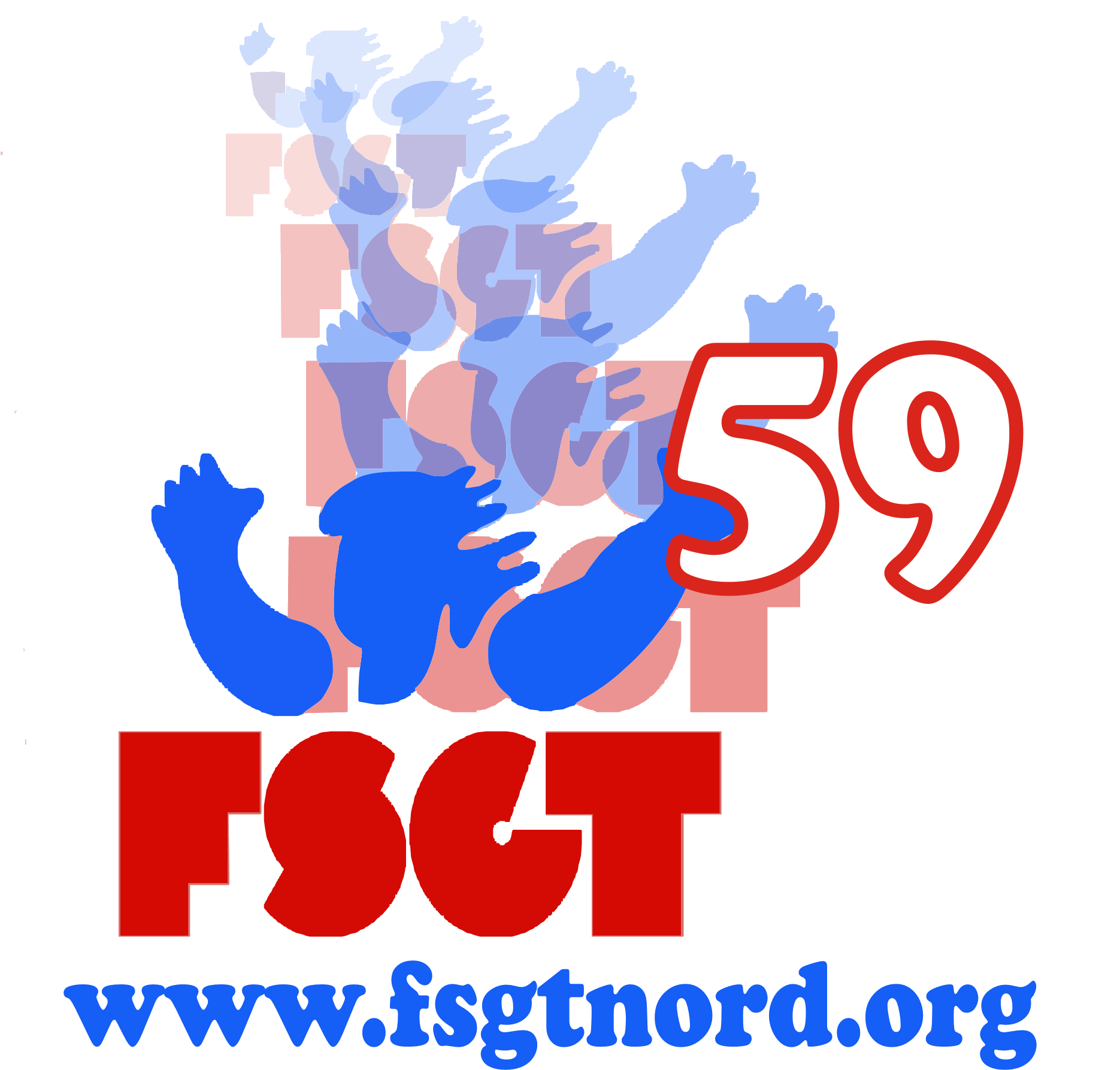  Club de judo  de  : ………………………………………				    Nombre approximatif de participants : Samedi 24 novembre 2018 : ……….                            Dimanche 25 novembre 2018 : ……...	Merci de votre compréhension FEUILLE DE PARTICIPATION DES CLUBS INTERCLUBS DE  JUDO CLUB ABSCONPour des raisons d’intendance, nous vous prions de bien vouloir fournir les renseignements Pour  le 15 novembre 2018. soit par courrier : M. Thierry DABANCOURT 46 Rue Victor Hugo – 59215 ABSCON soit par tél au  03.27.34.65.40  ou  07.67.99.40.88 soit par courriel :  	dab.judoclubabscon@orange.fr  Club de judo  de  : ………………………………………				    Nombre approximatif de participants : Samedi 24 novembre 2018 : ……….                            Dimanche 25 novembre 2018 : ……....	Merci de votre compréhension 